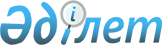 Облыс әкімиятының 2002 жылғы 3 маусымдағы N 164 "Атырау облысы аумағында орналасқан айрықша маңызды және стратегиялық объектілердің, сондай-ақ тіршілікті қамтамасыз ету объектілерінің күзетілуін қамтамасыз ету жөніндегі шаралар туралы" қаулысына өзгерістер мен толықтырулар енгізу туралы
					
			Күшін жойған
			
			
		
					Атырау облыстық әкімиятының 2003 жылғы 3 шілдедегі N 153 қаулысы. Атырау облысының әділет басқармасында 2003 жылғы 22 тамызда N 1594 тіркелді. Күші жойылды - Атырау облысы әкімиятының 2009 жылғы 27 наурыздағы N 62 қаулысымен.



      



Ескерту: Күші жойылды - Атырау облысы әкімиятының 2009.03.27 N 62 қаулысымен.




      Айрықша маңызды мемлекеттік және стратегиялық объектілердің, сондай-ақ тіршілікті қамтамасыз ету объектілерінің қауіпсіздігін қамтамасыз ету жөніндегі мемлекеттік саясатты іске асыру және күзет қызметін ретке келтіру мақсатында облыс әкімияты қаулы етеді



:






      1. Облыс әкімиятының 2002 жылғы 3 маусымдағы N 164 



"



Атырау облыс аумағында орналасқан айрықша маңызды және стратегиялық объектілердің, сондай-ақ тіршілікті қамтамасыз ету объектілерінің күзетілуін қамтамасыз ету жөніндегі шаралар туралы" (Атырау облысының әділет басқармасында 2002 жылғы 5 шілдеде N 1037 тіркелді) қаулысына


 мынадай өзгерістер мен толықтырулар енгізілсін:




      аталған қаулы қосымшасының:



      ішкі істер органдарының арнаулы күзет бөлімшелерімен міндетті түрде күзетілуге жататын объектілердің тізбесінде:




      реттік нөмірлері 27), 28), 34), 35), 36), 37), 38), 40), 42)  жолдары алынып тасталсын;




      мынадай мазмұндағы реттік нөмірлері 41-1), 41-2) жолдармен толықтырылсын:



     "41-1) "Ембімұнайгаз" ашық акционерлік қоғамының "Прорванефть" мұнай-газ өндіру басқармасының мұнай қоймасы";



      "41-2) "Ембімұнайгаз" ашық акционерлік қоғамының "Доссорнефть" мұнай-газ өндіру басқармасының мұнай қоймасы".





      2. Осы қаулының орындалуын бақылау облыс әкімі аппаратының мемлекеттік-құқықтық және әскери-жұмылдыру жұмысы бөліміне жүктелсін.




      Облыс әкімі



					© 2012. Қазақстан Республикасы Әділет министрлігінің «Қазақстан Республикасының Заңнама және құқықтық ақпарат институты» ШЖҚ РМК
				